      LOYOLA COLLEGE (AUTONOMOUS), CHENNAI – 600 034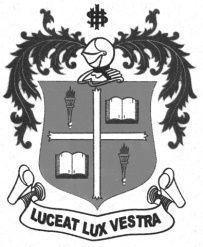     M.A. DEGREE EXAMINATION - ENGLISH LITERATURETHIRD SEMESTER – APRIL 2012EL 3803 - POST COLONIAL LITERATURE               Date : 24-04-2012 	Dept. No. 	  Max. : 100 Marks    Time : 1:00 - 4:00                                              I. Write short notes on any FIVE of the following in about 100 words each:    		      (5x4 = 20)Besides, it is the custom and tradition on this our ridge. Even the white man’s wisdom and learning must conform to this law. And both your ears, notchedAs bondsman to this houseAre all relics of your first comings.You may beginBy not shoutingWe are tired of noise.English became the main determinant of a child’s progress up the ladder formal education.A spade below dead leaves will ring the boneOf some dead animal or human thingFallen from evil days, from evil times. “…that dayshall find many in the invalid home”.“Part of the continent, piece of the main”.Ism to ism for ism is ismOf isms and isms on absolutism.II. Answer any FIVE of the following in about 250 words each:           			(5x10 = 50)	How does Abiku bring out the African tradition and beliefs?Discuss how The Rebels becomes the manifesto for a modern Africa.Bring out the humour in Jero’s Metamorphosis.Comment on the style of Midnight’s Children.Discuss the allegorical significance of the poem, Hunger.  Write a paragraph on the aspect of cultural hybridity in A House for Mr. Biswas.Discuss the postcolonial themes presented in The English Patient. Analyze any work of art prescribed in the syllabus from the postcolonial perspective. III. Answer any TWO of the following in about 400 words each:			(2x15 = 30)Discuss the themes and issues involved in studying Postcolonial Literature.How do Rushdie and Sarasuleri handle the themes of penance and expiation in their novels?“Human identity is not only not natural and stable, but constructed, and occasionally even invented outright” – Edward Said. Discuss the statement with regard to the play, Kongi’s Harvest. Evaluate the symbolic depiction of the greatness and the decay of the Colonial Empire in the poem, Ruins of a Great House, by Derek Walcott. 	***********